Sample Assessment Outline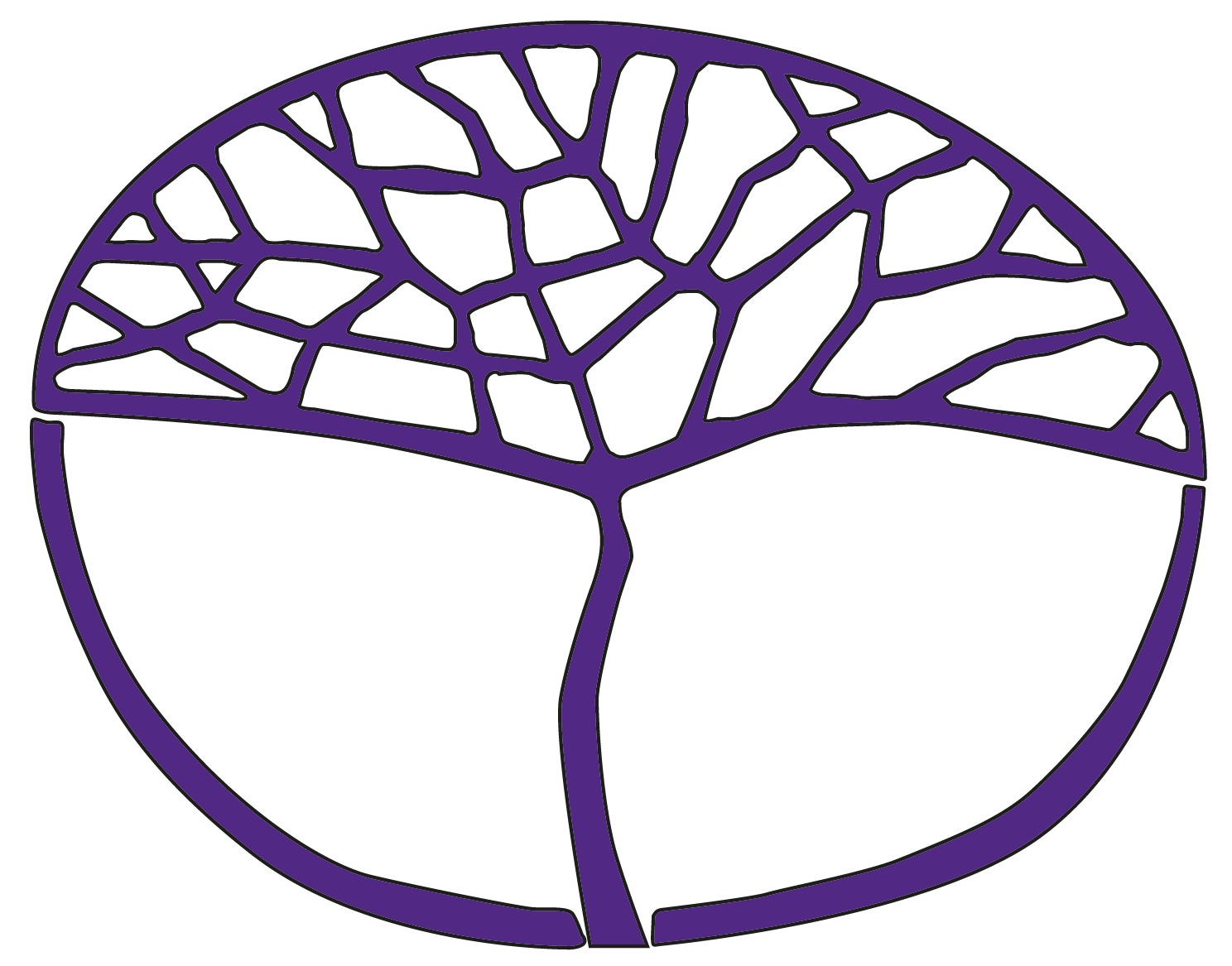 Human BiologyATAR Year 12Copyright© School Curriculum and Standards Authority, 2015This document – apart from any third party copyright material contained in it – may be freely copied, or communicated on an intranet, for non-commercial purposes in educational institutions, provided that the School Curriculum and Standards Authority is acknowledged as the copyright owner, and that the Authority’s moral rights are not infringed.Copying or communication for any other purpose can be done only within the terms of the Copyright Act 1968 or with prior written permission of the School Curriculum and Standards Authority. Copying or communication of any third party copyright material can be done only within the terms of the Copyright Act 1968 or with permission of the copyright owners.Any content in this document that has been derived from the Australian Curriculum may be used under the terms of the Creative Commons Attribution 4.0 International licence.DisclaimerAny resources such as texts, websites and so on that may be referred to in this document are provided as examples of resources that teachers can use to support their learning programs. Their inclusion does not imply that they are mandatory or that they are the only resources relevant to the course.Sample assessment outlineHuman Biology – ATAR Year 12 Unit 3 and Unit 4Assessment 
type Assessment type 
weighting Assessment task weightingWhenAssessment taskScience inquiry10%2%Semester 1 
Week 8Task 3: Science inquiry (practical) – Thermoregulation in the human bodyA practical activity modelling thermoregulation and heat loss from the body. The practical component of the task will be completed in groups and the analysis of data and follow-up questions will be completed individually in class.Science inquiry10%4%Semester 1 
Week 12Task 5: Science inquiry (investigation) – Modelling the spread of pathogensA practical activity and investigation will be conducted to model the spread of pathogens. The practical activity and investigation planning and conducting will be conducted in groups, with the written report to be prepared individually in class.Science inquiry10%2%Semester 2
Week 3Task 7: Science inquiry (practical) – Simulating changes to gene poolsA practical activity simulating factors that can effect allele frequencies in popuations. The practical component of Parts 
A – C will be completed in groups. The discussion question for Parts A – C and the remainder of the task will be completed individually in class.Science inquiry10%2%Semester 2 
Week 10Task 10: Science inquiry (practical) – Our close relations (second-hand data)An activity using comparisons of amino acid sequences to infer the evolutionary relationships between selected vertebrates. The task will be completed individually in class.Extended response15%7%Semester 1 
Week 2–4Task 1: Extended response – Recombinant DNA technology and its usesA research task resulting in the production of a model of the recombinant DNA technology that can be used to demonstrate the application of the process for improving the quality of life. The research will also consider the ethical concerns associated with this technology. This is an individual task with the application component completed in class.Extended response15%8%Semester 2 
Week 6Task 8: Extended response – Natural selection in humansA task involving the interpretation and evaluation of informational text and video related to natural selection in humans. This is an individual task completed by students during class time. Test25%5%Semester 1 
Week 6Task 2: Test – Endocrine and nervous systems Test consisting of 10 multiple choice questions, 3–4 short answer questions and one extended answer question.Test25%5%Semester 1 
Week 11Task 4: Test – HomeostasisTest consisting of 10 multiple choice questions, 3–4 short answer questions and one extended answer question.Test25%7%Semester 2 
Week 6Task 9: Test – Mutations and gene poolsTest consisting of 10 multiple choice questions, 3–4 short answer questions and one extended answer question.Test25%8%Semester 2 
Week 14Task 11: Test – Evidence for evolution and hominid evolutionary trendsTest consisting of 10 multiple-choice questions, 3–4 short answer questions and one extended answer question.Examination50%15%ExaminationweekTask 6: Examination – Semester 1 (Unit 3 content)Three hours, using the examination design brief from the syllabus Section One: 30 multiple-choice questions (30%)Section Two: 6–10 short-answer questions (50%)Section Three: two questions from a choice of three (20%)Examination50%35%ExaminationweekTask 12: Examination – Semester 2 (Unit 3 and 4 content)Three hours, using the examination design brief from the syllabus Section One: 30 multiple-choice questions (30%)Section Two: 6–10 short-answer questions (50%)Section Three: two questions from a choice of three (20%)Total100%100%